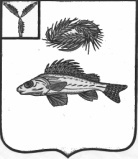                                                       АДМИНИСТРАЦИЯ     ЕРШОВСКОГО МУНИЦИПАЛЬНОГО   РАЙОНА       САРАТОВСКОЙ ОБЛАСТИ                             ПОСТАНОВЛЕНИЕ от _05.07.2019г.__   №_597_                                             г.ЕршовО внесении изменений в постановлениеадминистрации Ершовского муниципальногорайона от 10.08.2016 года № 541           Руководствуясь Уставом Ершовского муниципального районаСаратовской области администрация Ершовского муниципального района       ПОСТАНОВЛЯЕТ:1.Внести в постановление администрации Ершовского муниципальногорайона от 10.08.2016 года № 541 «О методике прогнозирования поступлений доходов в бюджет Ершовского муниципального района» следующие изменения:1.1 Дополнить приложение пунктом 2.1. следующего содержания:"2.1. Методика прогнозирования разрабатывается на основе единых подходов к прогнозированию поступлений доходов в текущем финансовом году, очередном финансовом году и плановом периоде. Для текущего финансового года методика прогнозирования предусматривает в том числе использование данных о фактических поступлениях доходов за истекшие месяцы этого года".1.2. Дополнить приложение пунктами 4.1. и 4.2. следующего содержания:   "4.1. Методика прогнозирования предусматривает использование при расчете прогнозного объема поступлений доходов оценки ожидаемых результатов работы по взысканию дебиторской задолженности по доходам, а также влияния на объем поступлений доходов отдельных решений представительных органов муниципальных образований.4.2. Методика прогнозирования составляется с учетом нормативных правовых актов  представительных органов муниципальных образований. При этом проекты нормативных правовых актов и (или) проекты актов, предусматривающих внесение изменений в соответствующие нормативные правовые акты, могут учитываться при расчете прогнозного объема поступлений доходов по решению финансовых органов муниципальных образований".1.3. Пункт 6 приложения изложить в следующей редакции:"6. Для расчета прогнозируемого объема прочих доходов при разработке методики прогнозирования:  а) в части доходов от предоставления имущества, находящегося в муниципальной собственности, в аренду:  - применяется метод прямого расчета;  - алгоритм расчета прогнозных показателей соответствующего вида доходов основывается на данных о размере площади сдаваемых объектов, ставке арендной платы и динамике отдельных показателей прогноза социально-экономического развития, если иное не предусмотрено договором аренды;  - договоры, заключенные (планируемые к заключению) с арендаторами, являются источником данных о сдаваемой в аренду площади и ставке арендной платы;  б) в части доходов от перечисления части прибыли муниципальных унитарных предприятий, остающейся после уплаты налогов и обязательных платежей:  - применяется метод прямого расчета;  - алгоритм расчета прогнозных показателей соответствующего вида доходов определяется исходя:  - из фактической или прогнозной величины чистой прибыли муниципальных унитарных предприятий в году, предшествующем году, на который осуществляется расчет прогнозного объема доходов;  - из доли чистой прибыли муниципальных унитарных предприятий, перечисляемой в бюджет муниципального образования, с учетом решений представительных органов муниципальных образований;  в) в части доходов от оказания платных услуг:  - применяется метод прямого расчета;  - алгоритм расчета прогнозных показателей соответствующего вида доходов определяется исходя из количества планируемых платных услуг и их стоимости, установленной органами государственной власти или органами местного самоуправления;  - определение количества планируемых платных услуг каждого вида основывается на статистических данных не менее чем за 3 года или за весь период оказания услуги в случае, если он не превышает 3 лет;  г) в части доходов, полученных в результате применения мер гражданско-правовой, административной и уголовной ответственности, в том числе штрафов, конфискаций и компенсаций, а также средств, полученных в возмещение вреда, причиненного публично-правовому образованию, и иных сумм принудительного изъятия (платежей):  - в случае, если фиксированные размеры штрафов и иных сумм принудительного изъятия (платежей) в денежном выражении или их диапазоны установлены законодательно и есть возможность получения соответствующих статистических данных о количестве наложенных штрафов и иных сумм принудительного изъятия (платежей), применяется метод прямого расчета (по видам правонарушений и с учетом размеров платежей);  - определение прогнозного количества наложенных штрафов и иных сумм принудительного изъятия (платежей) по каждому виду правонарушений, закрепленному в законодательстве Российской Федерации, основывается на статистических данных не менее чем за 3 года или за весь период закрепления в законодательстве Российской Федерации в случае, если этот период не превышает 3 лет;  - размеры штрафов и иных сумм принудительного изъятия (платежей) по каждому виду правонарушений соответствуют положениям нормативных правовых актов Российской Федерации, субъектов Российской Федерации или представительных органов муниципальных образований с учетом изменений, запланированных на очередной финансовый год и плановый период;  - в остальных случаях, кроме случая, указанного в абзаце втором настоящего подпункта, применяется один из методов (комбинация методов), указанных в подпункте "в" пункта 3 настоящего документа;  д) в части доходов от продажи имущества, находящегося в государственной или муниципальной собственности:  - применяется метод прямого расчета;  - алгоритм расчета прогнозных показателей соответствующего вида доходов определяется с учетом актов планирования приватизации имущества, находящегося в собственности муниципальных образований, а также порядка и последовательности применения способов приватизации, установленных законодательством Российской Федерации о приватизации государственного и муниципального имущества.     2.Сектору по информатизации и программному обеспечению разместить настоящее постановление на официальном сайте администрации Ершовского муниципального района.   3.Контроль за исполнением настоящего постановления возложить на заместителя главы администрации Ершовского муниципального района Сучкова Л.И.Глава Ершовского муниципального района                                  С.А.Зубрицкая